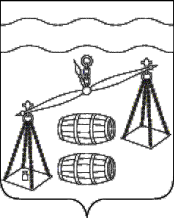 Сельская Дума сельского поселения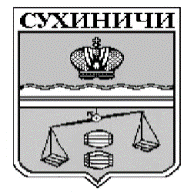 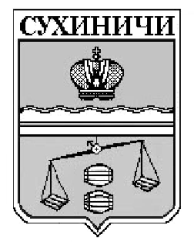 «Деревня Субботники»Калужская областьРЕШЕНИЕО  внесении  изменения  в  решение  Сельской  Думы сельского поселения «Деревня Субботники» от 14.11.2016 № 77 «О земельном налоге» (ред. от 08.11.2019 № 206,ред. от 29.04.2020 № 249)В соответствии с главой 31 Налогового кодекса Российской Федерации, руководствуясь Уставом сельского поселения «Деревня Субботники», Сельская Дума СП «Деревня Субботники» РЕШИЛА:Внести в решение Сельской Думы СП «Деревня Субботники» от 11.11.2016 №75 «О земельном налоге» (ред. от 08.11.2019 № 206, ред. от 29.04.2020 № 249) (далее по тексту – Решение) следующее изменение:Пункт 2.2 Решения признать утратившим силу.Настоящее Решение вступает в силу после его официального опубликования.Контроль за исполнением настоящего Решения возложить на администрацию СП «Деревня Субботники».Глава администрации  «Деревня Субботники»                                                    Е.В. Селиванова                                                    от 25.06.2021                       № 56